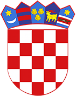 R  E  P  U  B  L  I  K  A    H  R  V  A  T  S  K  APOŽEŠKO-SLAVONSKA ŽUPANIJAGRAD POŽEGA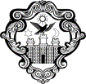 GradonačelnikKLASA: 944-01/23-01/9URBROJ: 2177-1-06/01-24-2Požega, 4. siječnja 2024.GRADSKOM VIJEĆU GRADA POŽEGEPREDMET: Prijedlog Odluke o odricanju od prava prvokupa na nekretnini k.č.br. 1391, u k.o. Požega- dostavlja seNa osnovu članka 62. stavka 1. podstavka 1. Statuta Grada Požege (Službene novine Grada Požege, broj: 2/21. i 11/22.), te članka 59. stavka 1. i članka 61. stavka 1. i 2. Poslovnika o radu Gradskog vijeća Grada Požege (Službene novine Grada Požege broj: 9/13., 19/13., 5/14., 19/14., 7/18. - pročišćeni tekst, 2/20., 2/21. i 4/21.- pročišćeni tekst), dostavlja se Naslovu na razmatranje i usvajanje Prijedlog Odluke o odricanju od prava prvokupa na nekretnini k.č.br. 1391, u k.o. Požega. Pravna osnova za ovaj Prijedlog Odluke je u članku članka 37. Zakona o zaštiti i očuvanju kulturnih dobara (Narodne novine, broj: 69/99., 151/03., 157/03., 100/04.,  87/09., 88/10., 61/11., 25/12., 136/12., 157/13., 152/14., 98/15., 44/17., 90/18., 32/20., 62/20., 117/21., 114/22.), te članku 39. stavku 1. podstavku 8. Statuta Grada Požege (Službene novine Grada Požege, broj: 2/21. i 11/22.).GRADONAČELNIKdr.sc. Željko Glavić, v.r.PRIVITAK:Zaključak Gradonačelnika Grada PožegeDopis, ponuda vlasnikaZemljišno-knjižni izvadakPrijedlog Odluke o odricanju od prava prvokupa na nekretnini k.č.br. 1391, u k.o. PožegaR  E  P  U  B  L  I  K  A    H  R  V  A  T  S  K  APOŽEŠKO-SLAVONSKA ŽUPANIJAGRAD POŽEGAGradonačelnikKLASA: 944-01/23-01/9URBROJ: 2177-1-06/01-24-3Požega, 4. siječnja 2024.Na temelju članka 44. stavka 1. i članka 48. stavka 1. točke 1. Zakona o lokalnoj i područnoj (regionalnoj) samoupravi (Narodne novine, broj: 33/01., 60/01.- vjerodostojno tumačenje, 129/05., 109/07., 125/08., 36/09., 150/11., 144/12., 19/13.- pročišćeni tekst, 137/15.- ispravak, 123/17., 98/19. i 144/20.) i članka 62. stavka 1. podstavka 1. i članka 120. Statuta Grada Požege (Službene novine Grada Požege, broj: 2/21. i 11/22.), Gradonačelnik Grada Požege, dana 4. siječnja 2024. godine, donosi sljedećiZ A K L J U Č A K I.Utvrđuje se prijedlog Odluke o odricanju od prava prvokupa na nekretninama k.č.br. 1391, u k.o. Požega kao u predloženom tekstu.II.Prijedlog Odluke iz točke I. ovoga Zaključka upućuje se Gradskom vijeću Grada Požege na razmatranje i usvajanje.GRADONAČELNIKdr.sc. Željko Glavić, v.r.DOSTAVITI:Gradskom vijeću Grada PožegePismohrani.R  E  P  U  B  L  I  K  A    H  R  V  A  T  S  K  APOŽEŠKO-SLAVONSKA ŽUPANIJAGRAD POŽEGAGradsko vijećeKLASA: 944-01/23-01/9URBROJ: 2177-1-06/01-24-4Požega,  __. siječnja 2024.Na temelju članka 37. stavka 3. Zakona o zaštiti i očuvanju kulturnih dobara (Narodne novine, broj: 69/99., 151/03., 157/03., 100/04.,  87/09., 88/10., 61/11., 25/12., 136/12., 157/13., 152/14., 98/15., 44/17., 90/18., 32/20., 62/20., 117/21. i 114/22.), članka 35. stavka 1. točke 2. i članka 48. stavka 3. Zakona o lokalnoj i područnoj (regionalnoj) samoupravi (Narodne novine, broj: 33/01., 60/01.- vjerodostojno tumačenje, 129/05., 109/07., 125/08., 36/09., 150/11., 144/12., 19/13.- pročišćeni tekst, 137/15.- ispravak, 123/17., 98/19.  i 144/20.), te članka 39. stavka 1. podstavka 8. Statuta Grada Požege (Službene novine Grada Požege, broj: 2/21. i 11/22.), na prijedlog Gradonačelnika Grada Požege, Gradsko vijeće Grada Požege, na svojoj 25. sjednici, održanoj dana, __. siječnja 2024. godine, donosiO D L U K Uo odricanju od prava prvokupa na nekretnini k.č.br. 1391, u k.o. Požega  I.Grad Požega se odriče svog prava prvokupa kulturnog dobra na nekretnini upisanoj u z.k.ul.br. 2344, u k.o. Požega, za k.č.br. 1391, opisano kao kuća i dvorište, ukupne površine 777 m2, po ponuđenoj kupoprodajnoj cijeni u iznosu od 490.000,00 eura.II.Ova Odluka stupa na snagu danom donošenja, a objavit će se u Službenim novinama Grada Požege.PREDSJEDNIKMatej Begić, dipl.ing.šum.O b r a z l o ž e n j euz Odluku o odricanju od prava prvokupa na nekretnini k.č.br. 1391, u k.o. PožegaPravna osnova za ovaj Prijedlog Odluke je u odredbi: 1) članka 35. Zakona o lokalnoj i područnoj (regionalnoj) samoupravi (Narodne novine, broj: 33/01, 60/01.- vjerodostojno tumačenje, 129/05., 109/07., 125/08., 36/09., 150/11., 144/12., 19/13.- pročišćeni tekst, 137/15.- ispravak, 123/17., 98/19. i 144/20.) kojim su propisane ovlasti predstavničkog tijela, te članka 48. istog Zakona2) članka 35. Zakona o vlasništvu i drugim stvarnim pravima (Narodne novine, broj: 91/96.,68/98., 137/99., 22/00., 73/00., 129/00., 114/01., 79/06., 141/06., 38/09., 153/09., 143/12., 152/14., 81/15.- pročišćeni tekst i 94/17.- ispravak)3) članka 37. Zakona o zaštiti i očuvanju kulturnih dobara (Narodne novine, broj: 69/99., 151/03., 157/03., 100/04.,  87/09., 88/10., 61/11., 25/12., 136/12., 157/13., 152/14., 98/15., 44/17., 90/18., 32/20., 62/20., 117/21,. i 114/22) (u nastavku teksta: Zakon)  kojim je propisano da vlasnik koji namjerava prodati kulturno dobro zaštićeno posebnim rešenjem ili kulturno dobro unutar zaštićene kulturno-povijesne cjeline dužan ga je prije prodaje istodobno ponuditi Republici Hrvatskoj, županiji, Gradu Zagrebu, gradu ili općini na čijem se području to kulturno dobro nalazi, navodeći cijenu i druge uvjete prodaje. Prvenstvo u ostvarenju prava prvokupa ima grad ili općina u odnosu na županiju i Grad Zagreb, pa Republika Hrvatska. Republika Hrvatska, županija, Grad Zagreb, grad ili općina mora se očitovati o toj ponudi u roku od 60 dana od dana primitka pisane ponude. Nakon isteka roka vlasnik može kulturno dobro prodati drugoj osobi uz cijenu koja ne može biti niža od cijene navedene u ponudi i pod uvjetima koji za kupca nisu povoljniji od uvjeta sadržanih u ponudi.4) članka 39. Statuta Grada Požege (Službene novine Grada Požege, broj: 2/21. i 11/22.)Na nekretnini upisanoj u z.k.ul.br. 2344, u k.o. Požega k.č.br. 1391, opisana kao kuća i dvorište, ukupne površine 777 m2, u zemljišnoj knjizi upisano je da se nekretnina nalazi unutar prostornih međa Kulturno-povijesne cjeline Grada Požege sukladno Rješenju Ministarstva kulture Republike Hrvatske, Uprave za zaštitu kulturne baštine KLASA: UP/I-612-08/06-06/0234; URBROJ: 532-04-01-1/4-09-4 od 23. listopada  2009. i dopunskog Rješenja Ministarstva kulture Republike Hrvatske, Uprave za zaštitu kulturne baštine KLASA: UP/I-612-08/06-06/0234; URBROJ: 532-04-01-3-02/1-18-5 od 10. svibnja 2018. godine.Grad Požega je zaprimio ponudu vlasnika navedene nekretnine koji je sukladno članku 37. Zakona, Gradu Požega ponudio pravo prvokupa po cijeni od 490.000,00 eura (u protuvrijednosti 3.691.905,00 kuna prema fiksnom tečaju konverzije od 7,53450 kuna).Budući da Proračunom Grada Požege za 2024. godinu (Službene novine Grada Požege, broj: 20/23.) za navedenu namjenu nisu predviđena potrebna financijska sredstva, Grad Požega se ovom odlukom odriče svog prava prvokupa.25. SJEDNICA GRADSKOG VIJEĆA GRADA POŽEGETOČKA 4.a) DNEVNOG REDAPRIJEDLOG ODLUKEo odricanju od prava prvokupa na nekretnini k.č.br. 1391, u k.o. Požega  PREDLAGATELJ:	Gradonačelnik Grada PožegeIZVJESTITELJ:	Gradonačelnik Grada Požege i/ili pročelnica Upravnog odjela za imovinsko-pravne poslove Siječanj 2024.